Figure 4: Linear and Quadratic Relations for Girls Between Trust Beliefs in Peers and Group Interaction for Negatively Received Bids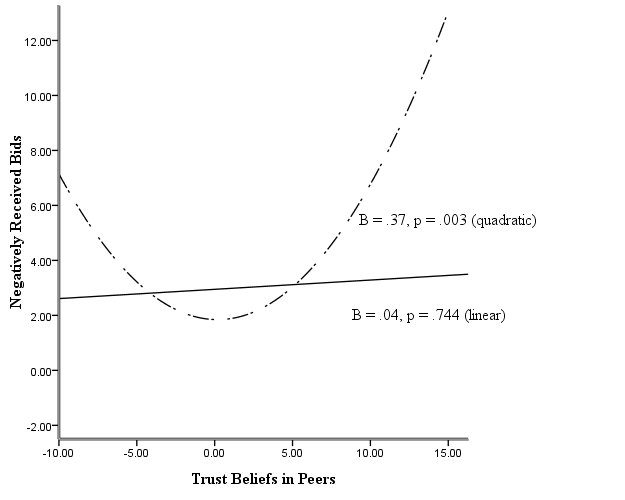 